Бланк заданий Всероссийской викторины для дошкольников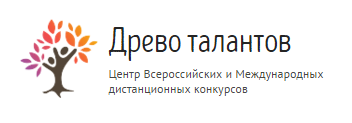 «Загадки про транспорт»1. Распечатайте (размножьте) бланк с заданиями по количеству участников.2. Заполните анкетные данные.3. Прочитайте ребёнку текст задания.4. Запишите ответы.Анкетные данные:Фамилия, имя участника:__________________________________________________________________Вопросы викторины:Чтоб тебя я повез,Мне не нужен овес.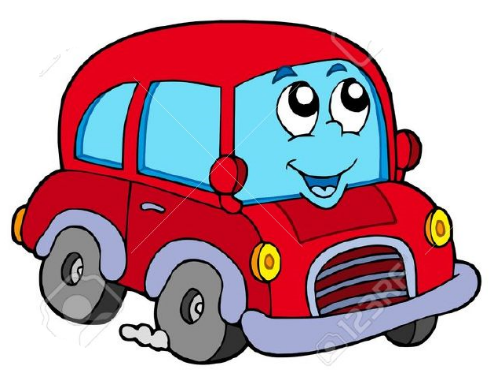 Накорми меня бензином,На копытца дай резинуИ тогда, поднявши пыль,Побежит_____________На рояль я не похожий,Но педаль имею тожеКто не трус и не трусихаПрокачу того я лихо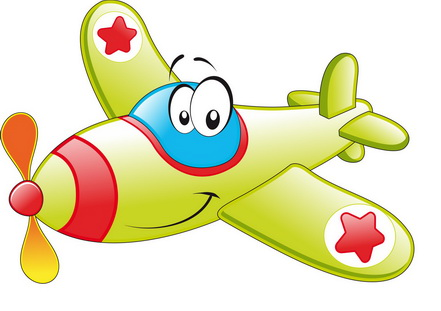 У меня мотора нетЯ зовусь______________Кто далеко живет,Тот пешком не пойдет.Наш приятель тут как тут.Всех домчит он в пять минут.Эй, садись, не зевай, Отправляется__________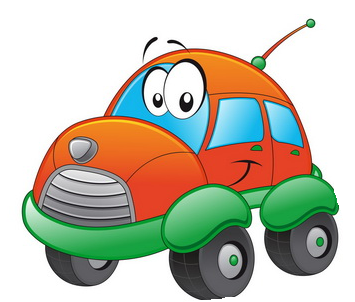 Ем я уголь, пью я воду.Как напьюсь - прибавлю ходу.Везу обоз на сто колесИ называюсь________________Смело в небе проплывает,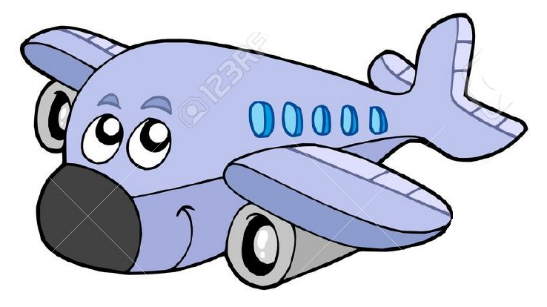 Обгоняя птиц полет.Человек им управляет.Что такое? ________________По волнам плывет отважно,Не сбавляя быстрый ход,Лишь гудит машина важно.Что такое? ________________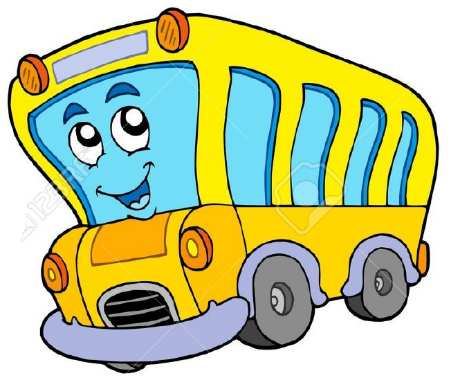 Я в любое время годаИ в любую непогодуОчень быстро в час любойПровезу вас под землей.________________Несется и стреляет,Ворчит скороговоркой.Трамваю не угнатьсяЗа этой тараторкой.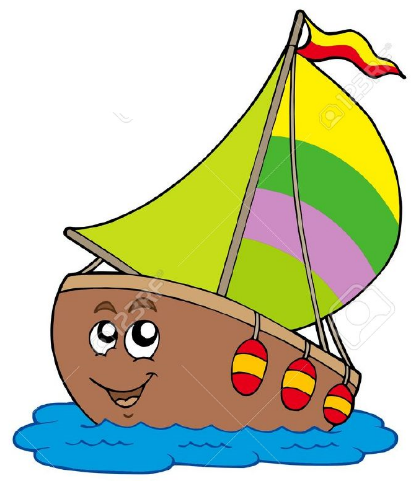 ___________________Чудесный длинный дом,Пассажиров много в нем.Носит обувь из резиныИ питается бензином..._____________Ни пера, ни крыла, а быстрее орла,Только выпустит хвост –Понесется до звезд.___________________Ответы: 1. Автомобиль, 2. Велосипед, 3. Трамвай, 4. Паровоз, 5. Самолет, 6. Пароход, 7. Метро, 8. Мотоцикл, 9. Автобус, 10. Ракета.Количество набранных баллов______ (1 верный ответ = 1 балл, всего 10 баллов)Место ____________________Внимание! Баллы подсчитывает и определяет место педагог (воспитатель)-организатор!10-9 баллов - 1 место8-7 баллов - 2 место  6-5 балла - 3 местоменее 5 баллов - участникБланк с ответами на вопросы на сайт не отправляется